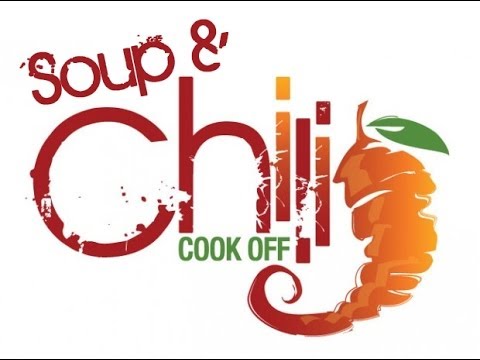 The AAEC’s Soup and Chili Cook off 
Sponsorship Information 
(October 8, 2016 // 5:30 PM – 7:30 PM // Apollo Hose #3)Ghost Pepper Sponsor ($500+)Inclusion as Habanero Pepper sponsor on all marketing materials including but not limited to: forms, rules and information, flyersMention on all AAEC Social Media Avenues (Facebook, Twitter, Instagram and Snapchat)Signage at event and mention throughout the event during announcements and award presentation10 complimentary taster tickets to the eventHabanero Pepper Sponsor ($150-$499)Inclusion as Habanero Pepper sponsor on all marketing materials including but not limited to: forms, rules and information, flyersMention on all AAEC Social Media Avenues (Facebook, Twitter, Instagram and Snapchat)Signage at event and mention throughout the event during announcements and award presentation6 complimentary taster tickets to the eventCayenne Pepper Sponsor ($100-$149)Inclusion as Cayenne Pepper sponsor on all marketing materials including but not limited to: forms, rules and information, flyersMention on all AAEC Social Media Avenues (Facebook, Twitter, Instagram and Snapchat)Signage at event and mention throughout the event during announcements and award presentation3 complimentary taster tickets to the eventJalapeno Pepper Sponsor ($50-$99)Inclusion as Jalapeno Pepper sponsor on all marketing materials including but not limited to: forms, rules and information, flyersMention on all AAEC Social Media Avenues (Facebook, Twitter, Instagram and Snapchat)Mention throughout the event during announcements and award presentation1 complimentary taster ticket to the event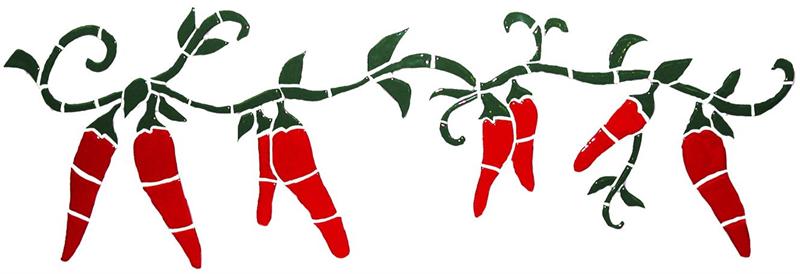 The AAEC’s Soup and Chili Cook off 
Sponsorship FormSponsor Type:                        Ghost Pepper Sponsor                                               Habanero Pepper Sponsor                                     
                        ($500+)                                                                         ($150-$499)                                                                       	Cayenne Pepper Sponsor                                       Jalapeno Pepper Sponsor                                           ($100-$149)                                                             ($50-$99)        Other (Donation): $______________Please make checks payable to:    The Apollo Area Events Committee (AAEC)Name: _________________________________	Title: _______________________________Organization: __________________________________________________________________Phone: ___________________________  Email: ______________________________________Address: ______________________________________________________________________City: ___________________________________  State: __________  Zip Code: _____________Signature: ____________________________________________________  Date: ___________THANK YOU FOR YOUR SPONSORSHIP AND SUPPORT!Apollo Area Events Committee
252 South Liberty Street, Blairsville, PA 15717 – (724) 840-8468
www.apolloareaeventscommittee.com // www.facebook.com/ApolloAreaEventsCommitteeInstagram/Twitter/Snapchat @quackapollo